附录一：社会科学和自然科学学科分类：注：若未下方在目录表中找到对应专业，可根据上方社会科学类和自然科学类方向自行评定。附录二全国一级学科专业目录及名称代码表门类名称：哲学门类代码：01门类名称：经济学门类代码：02门类名称：法学门类代码：03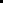 门类名称：教育学门类代码：04门类名称：文学门类代码：05门类名称：历史学门类代码：06门类名称：理学门类代码：07门类名称：理学门类代码：07门类名称：工学门类代码：08门类名称：工学门类代码：08门类名称：工学门类代码：08门类名称：工学门类代码：08门类名称：农学门类代码：09门类名称：医学门类代码：10门类名称：医学门类代码：10门类名称: 军事学门类代码:11门类名称: 管理学门类代码:12社会01 哲学01 哲学02 经济学03 法学03 法学04 教育学05 文学06 历史学会科科学11 军事学（1105 军队指挥学除外）11 军事学（1105 军队指挥学除外）11 军事学（1105 军队指挥学除外）11 军事学（1105 军队指挥学除外）11 军事学（1105 军队指挥学除外）11 军事学（1105 军队指挥学除外）学类   12 管理学（1201 管理科学与工程除外）   12 管理学（1201 管理科学与工程除外）   12 管理学（1201 管理科学与工程除外）   12 管理学（1201 管理科学与工程除外）   12 管理学（1201 管理科学与工程除外）   12 管理学（1201 管理科学与工程除外）类自然自然自然自然1105 军队1201 管理科学类科学类07 理学08 工学09 农学10 医学指挥学科学与工科学类科学类程一级学科名称一级学科代码二级学科名称二级学科代码马克思主义哲学010101中国哲学010102外国哲学010103哲学0101逻辑学010104哲学0101伦理学010105伦理学010105美学010106宗教学010107科学技术哲学010108一级学科名称一级学科代码二级学科名称二级学科代码理论经济学       0201政治经济学020101理论经济学       0201经济思想史020102经济思想史020102经济史020103西方经济学020104世界经济020105人口、资源与环境经济学020106国民经济学020201区域经济学020202财政学（含∶税收学）020203金融学（含∶保险学）020204应用经济学      0202产业经济学020205应用经济学      0202国际贸易学020206国际贸易学020206劳动经济学020207统计学020208数量经济学020209国防经济020210一级学科名称一级学科代码二级学科名称二级学科代码法学理论030101法律史030102宪法学与行政法学030103刑法学030104民商法学（含：劳动法学、社会保障法学）030105民商法学（含：劳动法学、社会保障法学）0301050301民商法学（含：劳动法学、社会保障法学）法学0301法学0301诉讼法学030106诉讼法学030106经济法学030107环境与资源保护法学030108国际法学（含：国际公法、国际私法）030109国际法学（含：国际公法、国际私法）030109国际法学（含：国际公法、国际私法）军事法学030110政治学理论030201中外政治制度030202科学社会主义与国际共产主义运动030203中共党史（含:党的学说与党的建设）030204政治学0302中共党史（含:党的学说与党的建设）030204政治学0302中共党史（含:党的学说与党的建设）马克思主义理论与思想政治教育030205国际政治030206国际关系030207外交学030208社会学030301社会学0303人口学030302社会学0303人类学030303人类学030303民俗学（含：中国民间文学）030304民族学030401马克思主义民族理论与政策030402民族学0304中国少数民族经济030403中国少数民族史030404中国少数民族艺术030405一级学科名称一级学科代码二级学科名称二级学科代码教育学原理040101课程与教学论040102教育史040103比较教育学040104教育学0401学前教育学040105教育学0401高等教育学040106高等教育学040106成人教育学040107职业技术教育学040108特殊教育学040109教育技术学040110基础心理学040201心理学0402发展与教育心理学040202应用心理学040203体育人文社会学040301体育学0403运动人体科学040302体育学0403体育教育训练学040303体育教育训练学040303民族传统体育学040304一级学科名称一级学科代码二级学科名称二级学科代码文艺学050101中国语言文学0501语言学及应用语言学050102中国语言文学0501汉语言文字学050103汉语言文字学050103中国古典文献学050104中国古代文学050105中国现当代文学050106中国少数民族语言文学（分语族）050107比较文学与世界文学050108英语语言文学050201俄语语言文学050202法语语言文学050203德语语言文学050204日语语言文学050205外国语言文学0502印度语言文学050206西班牙语语言文学050207阿拉伯语语言文学050208欧洲语言文学050209亚非语言文学050210外国语言学及应用语言学050211新闻传播学0503新闻学050301新闻传播学0503传播学050302传播学050302艺术学050401音乐学050402美术学050403艺术学0504设计艺术学050404艺术学0504戏剧戏曲学050405戏剧戏曲学050405电影学050406广播电视艺术学050407舞蹈学050408一级学科名称一级学科代码二级学科名称二级学科代码史学理论及史学史060101考古学及博物馆学060102历史地理学060103历史文献学（含∶敦煌学、古文字学）060104历史学0601历史文献学（含∶敦煌学、古文字学）060104历史学0601历史文献学（含∶敦煌学、古文字学）060104专门史060105中国古代史060106中国近现代史060107世界史060108一级学科名称一级学科代码二级学科名称二级学科代码基础数学070101计算数学070102数学0701概率论与数理统计070103应用数学070104运筹学与控制论070105理论物理070201粒子物理与原子核物理070202物理学0702原子与分子物理070203物理学0702等离子体物理070204等离子体物理070204凝聚态物理070205声学070206物理学0702光学070207物理学0702无线电物理070208无线电物理070208无机化学070301分析化学070302化学0703有机化学070303物理化学（含：化学物理）070304高分子化学与物理070305天文学0704天体物理070401天文学0704天体测量与天体力学070402天体测量与天体力学070402一级学科名称一级学科代码二级学科名称二级学科代码自然地理学070501地理学0705人文地理学070502地图学与地理信息系统070503大气科学0706气象学070601大气科学0706大气物理学与大气环境070602大气物理学与大气环境070602物理海洋学070701海洋科学0707海洋化学070702海洋科学0707海洋生物学070703海洋生物学070703海洋地质070704地球物理学0708固体地球物理学070801地球物理学0708空间物理学070802空间物理学070802矿物学、岩石学、矿床学070901地球化学0709020709古生物学与地层学（含：古人类070903地质学0709学）070903构造地质学070904第四纪地质学070905植物学071001动物学071002生理学071003水生生物学071004微生物学071005生物学0710神经生物学071006生物学0710遗传学071007遗传学071007发育生物学071008细胞生物学071009生物化学与分子生物学071010生物物理学071011生态学071012系统科学0711系统理论071101系统科学0711系统分析与集成071102系统分析与集成071102☆科学技术史0712☆科学技术史071200一级学科名称一级学科代码二级学科名称二级学科代码一般力学与力学基础080101力学0801固体力学080102力学0801流体力学080103流体力学080103工程力学080104机械制造及其自动化080201机械工程0802机械电子工程080202机械工程0802机械设计及理论080203机械设计及理论080203车辆工程080204☆光学工程0803☆光学工程080300仪器科学0804精密仪器及机械080401与技术0804测试计量技术及仪器080402与技术测试计量技术及仪器080402材料科学与工程材料物理与化学080501材料科学与工程0805材料学080502材料科学与工程0805材料学080502材料科学与工程材料加工工程080503材料科学与工程材料加工工程080503冶金工程0806冶金物理化学080601钢铁冶金080602有色金属冶金080603工程热物理080701热能工程080702动力工程及工0807动力机械及工程080703程热物理0807流体机械及工程080704程热物理流体机械及工程080704制冷及低温工程080705化工过程机械080706电机与电器080801电力系统及其自动化080802电气工程0808高电压与绝缘技术080803电力电子与电力传动080804电工理论与新技术080805物理电子学080901电子科学0809电路与系统080902与技术0809微电子学与固体电子学080903与技术微电子学与固体电子学080903电磁场与微波技术080904信息与通信0810通信与信息系统081001工程0810信号与信息处理081002工程信号与信息处理081002一级学科名称一级学科代码二级学科名称二级学科代码控制理论与控制工程081101控制科学检测技术与自动化装置081102控制科学0811系统工程081103与工程0811系统工程081103与工程模式识别与智能系统081104模式识别与智能系统081104导航、制导与控制081105计算机科学计算机系统结构081201计算机科学0812计算机软件与理论081202与技术0812计算机软件与理论081202与技术计算机应用技术081203计算机应用技术081203建筑历史与理论081301建筑设计及其理论081302建筑学0813城市规划与设计
(含∶风景园林规划与设计)081303城市规划与设计
(含∶风景园林规划与设计)081303城市规划与设计
(含∶风景园林规划与设计)建筑技术科学081304岩土工程081401土木工程0814结构工程081402土木工程0814市政工程081403市政工程081403供热、供燃气、通风及空调工程081404防灾减灾工程及防护工程081405桥梁与隧道工程081406水文学及水资源081501水力学及河流动力学081502水利工程0815水工结构工程081503水利水电工程081504港口、海岸及近海工程081505测绘科学大地测量学与测量工程081601测绘科学0816摄影测量与遥感081602与技术0816摄影测量与遥感081602与技术地图制图学与地理信息工程081603地图制图学与地理信息工程081603化学工程081701化学工程化学工艺081702化学工程0817生物化工081703与技术0817生物化工081703与技术应用化学081704应用化学081704工业催化081705地质资源与地矿产普查与勘探081801地质资源与地0818地球探测与信息技术081802质工程0818地球探测与信息技术081802质工程地质工程081803地质工程081803一级学科名称一级学科代码二级学科名称二级学科代码采矿工程081901矿业工程0819矿物加工工程081902安全技术及工程081903石油与天然气油气井工程082001石油与天然气0820油气田开发工程082002工程0820油气田开发工程082002工程油气储运工程082003油气储运工程082003纺织工程082101纺织科学0821纺织材料与纺织品设计082102与工程0821纺织化学与染整工程082103与工程纺织化学与染整工程082103服装082104制浆造纸工程082201轻工技术0822制糖工程082202与工程0822发酵工程082203与工程发酵工程082203皮革化学与工程082204道路与铁道工程082301交通运输工程0823交通信息工程及控制082302交通运输工程0823交通运输规划与管理082303交通运输规划与管理082303载运工具运用工程082304船舶与海洋船舶与海洋结构物设计制造082401船舶与海洋0824轮机工程082402工程0824轮机工程082402工程水声工程082403水声工程082403飞行器设计082501航空宇航科学0825航空宇航推进理论与工程082502与技术0825航空宇航制造工程082503与技术航空宇航制造工程082503人机与环境工程082504武器系统与运用工程082601兵器科学0826兵器发射理论与技术082602与技术0826火炮、自动武器与弹药工程082603与技术火炮、自动武器与弹药工程082603军事化学与烟火技术082604核能科学与工程082701核科学与技术0827核燃料循环与材料082702核科学与技术0827核技术及应用082703核技术及应用082703辐射防护及环境保护082704一级学科名称一级学科代码二级学科名称二级学科代码农业机械化工程082801农业工程0828农业水土工程082802农业工程0828农业生物环境与能源工程082803农业生物环境与能源工程082803农业电气化与自动化082804森林工程082901林业工程0829木材科学与技术082902林产化学加工工程082903环境科学0830环境科学083001与工程0830环境工程083002与工程环境工程083002☆生物医学工0831083100程0831☆生物医学工程083100程食品科学083201食品科学0832粮食、油脂及植物蛋白工程083202与工程0832农产品加工及贮藏工程083203与工程农产品加工及贮藏工程083203水产品加工及贮藏工程083204一级学科名称一级学科代码二级学科名称二级学科代码作物学0901作物栽培学与耕作学090101作物学0901作物遗传育种0901020902果树学090201园艺学0902蔬菜学0902020902茶学090203农业资源利用与工程0903土壤学090301农业资源利用与工程0903植物营养学090302农业资源利用与工程0903植物营养学0903020904植物病理学农业昆虫与害虫防治090401090402植物保护0904植物病理学农业昆虫与害虫防治090401090402植物保护0904农药学090403植物保护0904植物病理学090401植物保护0904植物病理学0904010904植物病理学090401畜牧学0905动物遗传育种与繁殖090501畜牧学0905动物营养与饲料科学090502畜牧学0905草业科学090503畜牧学0905草业科学090503畜牧学0905特种经济动物饲养（含：蚕、蜂090504兽医学0906基础兽医学090601兽医学0906预防兽医学090602兽医学0906临床兽医学090603林学0907林木遗传育种090701林学0907森林培育090702林学0907森林保护学090703林学0907森林经理学090704林学0907野生动植物保护与利用090705林学0907园林植物与观赏园艺090706林学0907水土保持与荒漠化防治090707水产0908水产养殖090801水产0908捕捞学090802水产0908渔业资源090803一级学科名称一级学科代码二级学科名称二级学科代码人体解剖和组织胚胎学100101免疫学100102病原生物学100103基础医学1001病理学与病理生理学100104法医学100105放射医学100106航空、航天与航海医学100107临床医学1002内科学100201临床医学1002儿科学100202临床医学1002儿科学100202临床医学1002老年医学  100203临床医学1002神经病学  100204临床医学1002精神病与精神卫生学  100205临床医学1002皮肤病与性病学  100206临床医学1002影像医学与核医学  100207临床医学1002临床检验诊断学  100208临床医学1002护理学  100209临床医学1002外科学  100210临床医学1002妇产科学  100211临床医学1002眼科学  100212临床医学1002耳鼻咽喉科学  100213临床医学1002肿瘤学  100214临床医学1002康复医学与理疗学  100215临床医学1002运动医学  100216临床医学1002麻醉学  100217临床医学1002急诊医学  100218口腔医学1003口腔基础医学  100301口腔医学1003口腔临床医学  100302公共卫生与预防医学1004流行病与卫生统计学  100401公共卫生与预防医学1004劳动卫生与环境卫生学  100402公共卫生与预防医学1004营养与食品卫生学  100403公共卫生与预防医学1004卫生与妇幼保健学  100404公共卫生与预防医学1004卫生毒理学  100405公共卫生与预防医学1004军事预防医学  100406一级学科名称一级学科代码二级学科名称二级学科代码1005中医基础理论1005011005中医临床基础1005021005中医医史文献1005031005方剂学1005041005中医诊断学100505中医学1005中医内科学1005061005中医外科学1005071005中医骨伤科学1005081005中医妇科学1005091005中医儿科学1005101005中医五官科学100511针灸推拿学100512民族医学（含：藏医学、蒙医学等）100513中西医结合    1006中西医结合基础100601中西医结合    1006中西医结合临床100602中西医结合    1006中西医结合临床100602药学药物化学100701药学药剂学100702药学   1007生药学100703药学   1007药物分析学100704药学药物分析学100704药学微生物与生化药学100705药学药理学100706☆中药学   1008☆中药学100800一级学科名称一级学科代码二级学科名称二级学科代码军事思想及军事历史1101军事思想110101军事思想及军事历史1101军事历史110102军事思想及军事历史军事历史110102战略学1102军事战略学110201战略学1102战争动员学110202战争动员学110202战役学1103联合战役学110301战役学1103军种战役学（含：第二炮兵战役学）110302军种战役学（含：第二炮兵战役学）110302战术学1104合同战术学110401战术学1104兵种战术学110402兵种战术学110402作战指挥学110501军事运筹学110502军队指挥学1105军事通信学110503军队指挥学1105军事情报学110504军事情报学110504密码学110505军事教育训练学（含：军事体育学）110506军制学1106军事组织编制学110601军制学1106军队管理学110602军队管理学110602☆军队政治工作学1107110700☆军队政治工作学1107☆军队政治工作学110700☆军队政治工作学☆军队政治工作学军事后勤学与军事装备学军事后勤学110801军事后勤学与军事装备学1108后方专业勤务110802军事后勤学与军事装备学1108后方专业勤务110802军事后勤学与军事装备学军事装备学110803军事后勤学与军事装备学军事装备学110803一级学科名称一级学科代码二级学科名称二级学科代码☆管理科学与工程1201120100☆管理科学与工程1201☆管理科学与工程120100☆管理科学与工程1201☆管理科学与工程1201会计学120201企业管理（含：财务管理、市场营销、人力资源管理）120202工商管理1202企业管理（含：财务管理、市场营销、人力资源管理）120202工商管理1202企业管理（含：财务管理、市场营销、人力资源管理）旅游管理120203技术经济及管理120204农林经济管理1203农业经济管理120301农林经济管理1203林业经济管理1203021203林业经济管理1203021204行政管理120401公共管理1204社会医学与卫生事业管理120402公共管理1204教育经济与管理1204031204教育经济与管理1204031204社会保障120404公共管理1204土地资源管理120405图书馆、情报与1205图书馆学120501图书馆、情报与1205情报学120502档案管理1205情报学120502档案管理1205档案学1205031205档案学120503